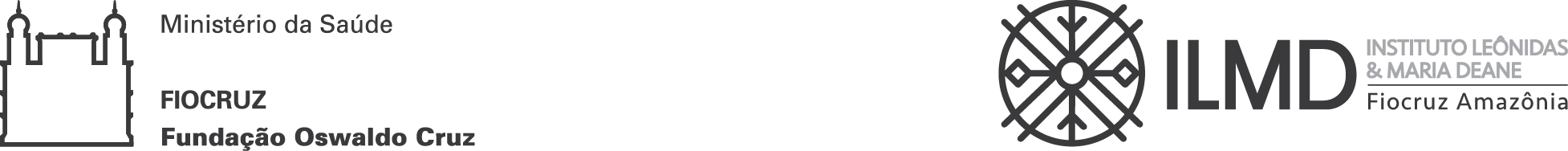 FUNDAÇÃO OSWALDO CRUZ - FIOCRUZINSTITUTO LEÔNIDAS E MARIA DEANE – ILMDPROGRAMA DE PÓS-GRADUAÇÃO STRICTO SENSU EM BIOLOGIA DA INTERAÇÃO PATÓGENO HOSPEDEIRONOME COMPLETO DO DISCENTETÍTULO: SUBTÍTULO (se houver)MANAUS – AM2024FUNDAÇÃO OSWALDO CRUZ - FIOCRUZINSTITUTO LEÔNIDAS E MARIA DEANE – ILMDPROGRAMA DE PÓS-GRADUAÇÃO STRICTO SENSU EM BIOLOGIA DA INTERAÇÃO PATÓGENO HOSPEDEIRONOME COMPLETO DO DISCENTETÍTULO: SUBTÍTULO (se houver)MANAUS – AM2024FUNDAÇÃO OSWALDO CRUZ - FIOCRUZINSTITUTO LEÔNIDAS E MARIA DEANE – ILMDPROGRAMA DE PÓS-GRADUAÇÃO STRICTO SENSU EM BIOLOGIA DA INTERAÇÃO PATÓGENO HOSPEDEIRONOME COMPLETO DO DISCENTETÍTULO: SUBTÍTULO (se houver)Dissertação de Mestrado submetida ao Programa de Pós-Graduação em Biologia da Interação Patógeno Hospedeiro, como requisito parcial e obrigatório para a obtenção do título de Mestre em __________, área de concentração __________________________________.ORIENTADOR: Prof. Dr. MANAUS – AM2024FICHA CATALOGRÁFICA Elaboração pela Seção Biblioteca Dr. Antônio Levino da Silva Neto - ILMD NOME COMPLETO DO DISCENTETÍTULO: Subtítulo (se houver)Dissertação de Mestrado submetida ao Programa de Pós-Graduação em Biologia da Interação Patógeno Hospedeiro, como requisito parcial e obrigatório para a obtenção do título de Mestre em __________, área de concentração __________________________________.Aprovada em:  00/00/2023BANCA EXAMINADORAProf. Dr. ____________________________Instituto Leônidas e Maria Deane – ILMD/FIOCRUZProf. Dr. ________________________ - Membro externoInstituição – Sigla da InstituiçãoProf. Dr. ________________________ - Membro internoInstituição – Sigla da InstituiçãoАоs meus pais, irmãos, marido e filho que, com muito carinho е apoio, não mediram esforços para que еu chegasse аté esta etapa dе minha vida. (Dedicatória – Optativa)AGRADECIMENTOSEpígrafe (Opcional)RESUMOPalavras-Chave: ABSTRACTKeywords: LISTA DE ILUSTRAÇÕES (se houver)LISTA DE ABREVIATURAS E SIGLAS (se houver)SUMÁRIO1 INTRODUÇÃO2 DESENVOLVIMENTO (capítulos e seções da pesquisa realizada)3 CONCLUSÃOREFERÊNCIASANEXOS (se houver)